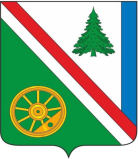 18.11.2022г. №631РОССИЙСКАЯ ФЕДЕРАЦИЯИРКУТСКАЯ ОБЛАСТЬБРАТСКИЙ РАЙОНВИХОРЕВСКОЕ МУНИЦИПАЛЬНОЕ ОБРАЗОВАНИЕАДМИНИСТРАЦИЯПОСТАНОВЛЕНИЕОБ  УТВЕРЖДЕНИИ ПРОИЗВОДСТВЕННОЙ ПРОГРАММЫ В СФЕРЕ ВОДОСНАБЖЕНИЯ И ВОДООТВЕДЕНИЯ ДЛЯ ООО «ОБЪЕДИНЕННАЯ ВИХОРЕВСКАЯ УПРАВЛЯЮЩАЯ КОМПАНИЯ» НА 2023-2027 ГОДЫВ соответствии  с Федеральным законом от 06.10.2003г. № 131-ФЗ  «Об общих принципах организации местного самоуправления в Российской Федерации», Постановление Правительства РФ от 29.07.2013 N 641 (ред. от 17.11.2017) "Об инвестиционных и производственных программах организаций, осуществляющих деятельность в сфере водоснабжения и водоотведения" (вместе с "Правилами разработки, согласования, утверждения и корректировки инвестиционных программ организаций, осуществляющих горячее водоснабжение, холодное водоснабжение и (или) водоотведение", "Правилами разработки, утверждения и корректировки производственных программ организаций, осуществляющих горячее водоснабжение, холодное водоснабжение и (или) водоотведение"), руководствуясь Уставом Вихоревского муниципального образования, администрация Вихоревского городского поселения.ПОСТАНОВЛЯЕТ:1.Утвердить производственную программу для ООО «Объединенная вихоревская управляющая компания» в сфере водоснабжения на 2023-2027 годы, согласно приложению №1 к настоящему постановлению.2. Утвердить производственную программу для ООО «Объединенная вихоревская управляющая компания» в сфере водоотведения на 2023-2027 годы, согласно приложению №2 к настоящему постановлению.3.Настоящее Постановление подлежит официальному опубликованию и размещению на официальном сайте администрации Вихоревского городского поселения.Глава администрации Вихоревского городского поселения                                                     Н.Ю. ДружининЗам.главы Вихоревского ГП____________А.А.Юрочкин« 18 » ноября 2022г.Нач. юр.отдела___________М.А.Ведерникова« 18 » ноября 2022г.Начальник отдела ЖКХАиС____________А.В. Попова«_18_»_ ноября_2022г.Начальник ФЭУ____________А.Е. Золотуева« 18 » ноября 2022г.РАССЫЛКА:1 экз. – дело;1 экз. – ФЭУ;1 экз. – ООО «ОВУК»;1 экз. – отдел ЖКХАиС.Приложение №1к постановлению главыадминистрации Вихоревскогогородского поселения от 18.11.2022г. № 631ПРОИЗВОДСТВЕННАЯ ПРОГРАММАВ СФЕРЕ ХОЛОДНОГО ВОДОСНАБЖЕНИЯООО «ОБЪЕДИНЕННАЯ ВИХОРЕВСКАЯ УПРАВЛЯЮЩАЯ КОМПАНИЯ»НА ТЕРРИТОРИИ Г.ВИХОРЕВКА БРАТСКОГО РАЙОНАНА 2023-2027 ГОДЫ1. Паспорт производственной программы2. Планируемый объем подачи воды куб.м/год3. Перечень и график реализации плановых мероприятий производственной программы4. Плановые значения показателей надежности, качества и энергетической эффективности объектов централизованных систем водоснабжения5. Расчет эффективности производственной программы	Расчет эффективности не проводится, так как в производственную программу включены мероприятия по ремонту объектов централизованных систем водоснабжения, направленные на поддержание текущей деятельности предприятия, и не направленные на изменение значения показателей надежности, качества и энергетической эффективности объектов централизованных систем водоснабжения.6. Отчет об использовании производственной программы за 2019-2021 год6.1. Объем подачи водыкуб.м/год6.2. Реализация плановых мероприятий производственной программытыс.руб.6.3.  Значения показателей надежности, качества и энергетической эффективности объектов централизованных систем водоснабженияПриложение №2к постановлению главыадминистрации Вихоревскогогородского поселения от 18.11.2022г. № 631ПРОИЗВОДСТВЕННАЯ ПРОГРАММАВ СФЕРЕ ВОДООТВЕДЕНИЯООО «ОБЪЕДИНЕННАЯ ВИХОРЕВСКАЯ УПРАВЛЯЮЩАЯ КОМПАНИЯ»НА ТЕРРИТОРИИ Г.ВИХОРЕВКА БРАТСКОГО РАЙОНАНА 2023-2027 ГОДЫ1. Паспорт производственной программы2. Планируемый объем принимаемых сточных вод куб.м/год3. Перечень и график реализации плановых мероприятий производственной программы4. Плановые значения показателей надежности, качества и энергетической эффективности объектов централизованных систем водоотведения5. Расчет эффективности производственной программы	Расчет эффективности производственной программы не проводится по причине отсутствия запланированных мероприятий, направленных на изменение значений  показателей надежности, качества и энергетической эффективности объектов централизованных систем водоотведения.6. Отчет об использовании производственной программы за 2021 год6.1. объем принимаемых сточных водкуб.м/год6.2. Реализация плановых мероприятий производственной программытыс.руб.6.3.  Значения показателей надежности, качества и энергетической эффективности объектов централизованных систем водоотведенияНаименование регулируемой организации, в отношении которой разрабатывается производственная программаООО "Объединенная вихоревская управляющая компания" (ИНН 3847000762)Местонахождение регулируемой организации665771, Иркутская обл., Братский район, г. Вихоревка,  ул. Доковская, д.22 АНаименование уполномоченного органа, утвердившего производственную программуАдминистрация Вихоревского городского поселенияМестонахождение уполномоченного органа665770, Иркутская обл., Братский район, г. Вихоревка,  ул. Дзержинского, д.105Период реализации производственной программы2023 – 2027 годы№ п/пПоказатели производственной деятельности2023 год2024 год2025 год2026 год2027 год1Объем поднятой воды2 315 046,82 315 046,82 315 046,82 315 046,82 315 046,82Получено воды со стороны3Объем воды на собственные хозяйственно-бытовые нужды657 884,0657 884,0657 884,0657 884,0657 884,04Объем воды, поданной в сеть1 657 162,81 657 162,81 657 162,81 657 162,81 657 162,85Потери воды в сети183 005,0183 005,0183 005,0183 005,0183 005,06Объем полезного отпуска питьевого водоснабжения всего, в том числе1 474 157,81 474 157,81 474 157,81 474 157,81 474 157,87Объем воды, используемой на         производственные нужды всего, в том числе456 433,5456 433,5456 433,5456 433,5456 433,57.1.на нужды горячего водоснабжения451 797,9451 797,9451 797,9451 797,9451 797,98Объем реализации воды всего, в том числе1 017 724,31 017 724,31 017 724,31 017 724,31 017 724,38.1бюджетным потребителям108 680,0108 680,0108 680,0108 680,0108 680,08.2населению631 610,4631 610,4631 610,4631 610,4631 610,48.3прочим потребителям277 433,9277 433,9277 433,9277 433,9277 433,9№ п/пНаименование мероприятияДата реализации мероприятия (месяц, год)Финансовые потребности на реализацию мероприятия всего, тыс.руб.1Мероприятия по ремонту объектов централизованных систем водоснабжения1.1.Капитальный ремонт участка трубопровода холодного водоснабжения от ВК-склад ГО через ул.Зелёная до РТП-1 территория ООО "Байкал"июль-август 2023 г.7 290,5Итого 2023 г.7 290,51.2.Капитальный ремонт участка трубопровода холодного водоснабжения по ул. Советская от ВК №1 до ВК №8июнь–август 2024 г.6222,11.3.Капитальный ремонт по замене запорной арматуры в машинном зале на поверхностном водозаборе (ПВЗ)сентябрь 2024 г.1 179,0Итого 2024 г.7401,11.4.Капитальный ремонт участка трубопровода холодного водоснабжения по ул. Советская от ВК № 8 до ВК № 14июль-август 2025 г.7 545,2Итого 2025 г.7 545,21.5.Капитальный ремонт по замене запорной арматуры на магистральном трубопроводе холодного водоснабжения по ул.Солнечнаяиюль 2026 г.211,61.6.Капитальный ремонт по замене запорной арматуры на магистральном трубопроводе холодного водоснабжения на пересечении ул.Тургенева и Монтажниковавгуст 2026 г.182,41.7.Капитальный ремонт участка трубопровода холодного водоснабжения по ул. Советская от ВК № 14 до ВК № 20июль-август 2026 г.5362,81.8.Капитальный ремонт водопроводных колодцев  (21 шт.)май-октябрь 2026 г.1 580,7Итого 2026 г.7337,51.9.Капитальный ремонт водопроводных колодцев  (95 шт.)май-октябрь 2027 г.7 151,0Итого 2027 г.7 151,02Мероприятия, направленные на улучшение качества питьевой воды--3Мероприятия по энергосбережению и повышению энергетической эффективности, в том числе по снижению потерь воды при транспортировке--4Мероприятия, направленные на повышение качества обслуживания абонентов--№ п/пНаименование показателя2023 год2024 год2025 год2026 год2027 год1.Показатели качества питьевой воды1.1.доля проб питьевой воды, подаваемой с источников водоснабжения, водопроводных станций или иных объектов централизованной системы водоснабжения  в распределительную водопроводную сеть, не соответствующих установленным требованиям, в общем объеме проб, отобранных по результатам производственного контроля качества воды (%)29292929291.2доля проб питьевой воды  в распределительной водопроводной сети, не соответствующих установленным требованиям, в общем объеме проб, отобранных по результатам производственного контроля качества воды (%)29292929292.Показатели надежности и бесперебойности холодного водоснабжения2.1.количество перерывов в подаче воды, зафиксированных в местах исполнения обязательств организацией, осуществляющей холодное водоснабжение по подаче холодной воды, возникших в результате аварий, повреждений и иных технологических нарушений на объектах централизованной системы холодного водоснабжения, принадлежащих организации, осуществляющей холодное водоснабжение, в расчете на протяженность водопроводной сети в год (ед/км)0,0340,0340,0340,0340,0343.Показатели энергетической эффективности3.1.доля потерь воды в централизованных системах водоснабжения при транспортировке в общем объеме воды, поданной в водопроводную сеть (%)11111111113.2.удельный расход  электрической энергии, потребляемой в технологическом процессе подготовки и транспортировки питьевой воды, на единицу объема воды, отпускаемой в сеть (кВт⋅ч/м3)0,90,90,90,90,9№ п/пПоказатели производственной деятельностиПлан 2019 годФакт 2019 годПлан 2020 годФакт 2020 годПлан 2021 годФакт 2021 год1Объем поднятой воды2264124,4988 424,32566088,81800921,12566088,81896500,02Получено воды со стороны3Объем воды на собственные хозяйственно-бытовые нужды658 413,7658413,7556048,2658413,7501209,64Объем воды, поданной в сеть1605710,7988 424,31907675,11244872,91907675,11395290,45Потери воды в сети209000211670247997,8247997,8247997,8134540,06Объем полезного отпуска питьевого водоснабжения всего, в том числе1396710,7776754,31659677,3996875,11659677,31260750,47Объем воды, используемой на         производственные нужды всего, в том числе538381,3300414,0543016,9304896,3543016,9461223,77.1.на нужды горячего водоснабжения538381,3300414,0543 016,9304896,3543016,9456588,18Объем реализации воды всего, в том числе858329,4476340,31116660,4691978,81116660,4799526,78.1бюджетным потребителям56298,842795,3108680,060303,5108680,0128756,08.2населению631 610,4290905,0631610,4449654,5631610,4450295,48.3прочим потребителям170420,2142640,0376370,0182020,8376370,0220475,3№ п/пНаименование мероприятияПлан Факт 1Мероприятия по ремонту объектов централизованных систем водоснабжения2019 г.2019 г.2019 г.2019 г.1.1.1.Капитальный ремонт участка водоснабжения от территории ООО "Байкал" ПГ-29 до перекрестка ул.Пионерская, ул.Горького ВК-45 через ВК-4450,67423,191.1.2.Замена участка трубопровода холодного водоснабжения от ВК ул. Пионерская №25 до ВК ул.Пионерская №24174,55163,621.1.3.Замена участка трубопровода холодного водоснабжения от ТК-32 ул. Ленина №38 до ТК ул.Ленина №3394,2577,091.1.4.Замена участка трубопровода холодного водоснабжения от ВК-49 ул. Чехова до ВК-50 детский сад "Малышка" ул.Школьная №10111,8791,921.1.5.Капитальный ремонт участок водоснабжения от ВК-35 ул.Доковская №16 до ВК-36 ул.30 лет Победы №17383,93Выполнен в 2021 г.Итого 2019 г.1215,27755,822020 г.2020 г.2020 г.2020 г.1.2.1.Капитальный ремонт участка водоснабжения от  ул.Горького №12 ТК-67 до ул.Дзержинского №133 ТК-72717,52663,521.2.2.Капитальный ремонт гидрантов479,93466,86Итого 2020 г.1 197,451 130,382021 г.2021 г.2021 г.2021 г.1.3.1Капитальный ремонт участка водоснабжения от  ВК-46 ул.Школьная №6 до ВК-47 ул.Чапаева №5426,451.3.2.Капитальный ремонт участка водоснабжения от  скважины №3 (Роща) до ВК ул.Кошевого №22818,811.3.3.Капитальный ремонт участок водоснабжения от ВК-35 ул.Доковская №16 до ВК-36 ул.30 лет Победы №17План  2019 г.447,431.3.4.Капитальный ремонт трубопровода водоснабжения по адресам: ул. Дзержинского д. 66, ул. Ленина, д. 2, переезд ул. Горького- Дзержинского571,811.3.5.Капитальный ремонт трубопровода водоснабжения по адресу: ул. Дзержинского д. 6 до ул. Дзержинского д.10, ул. Ленина, д. 14761,631.3.6.Прокладка трубопровода холодного водоснабжения методом ГНБ по ул. Комсомольская , район школы интернат406,351.3.7.Прокладка трубопровода холодного водоснабжения методом ГНБ в районе ПМС778,38Итого 2021 г.1 245,262 965,62Мероприятия, направленные на улучшение качества питьевой воды--3Мероприятия по энергосбережению и повышению энергетической эффективности, в том числе по снижению потерь воды при транспортировке--4Мероприятия, направленные на повышение качества обслуживания абонентов--Всего3 657,984 851,8№ п/пНаименование показателяПлан 2019 годФакт 2019 годПлан 2020 годФакт 2020 годПлан 2021 годФакт 2021 год1.Показатели качества питьевой воды1.1.доля проб питьевой воды, подаваемой с источников водоснабжения, водопроводных станций или иных объектов централизованной системы водоснабжения  в распределительную водопроводную сеть, не соответствующих установленным требованиям, в общем объеме проб, отобранных по результатам производственного контроля качества воды (%)2929292929291.2доля проб питьевой воды  в распределительной водопроводной сети, не соответствующих установленным требованиям, в общем объеме проб, отобранных по результатам производственного контроля качества воды (%)2929292929292.Показатели надежности и бесперебойности холодного водоснабжения2.1.количество перерывов в подаче воды, зафиксированных в местах исполнения обязательств организацией, осуществляющей холодное водоснабжение по подаче холодной воды, возникших в результате аварий, повреждений и иных технологических нарушений на объектах централизованной системы холодного водоснабжения, принадлежащих организации, осуществляющей холодное водоснабжение, в расчете на протяженность водопроводной сети в год (ед/км)0,06800,06800,06803.Показатели энергетической эффективности3.1.доля потерь воды в централизованных системах водоснабжения при транспортировке в общем объеме воды, поданной в водопроводную сеть (%)1321,41319,9139,63.2.удельный расход электрической энергии, потребляемой в технологическом процессе подготовки и транспортировки питьевой воды, на единицу объема воды, отпускаемой в сеть (кВт⋅ч/м3)1,11,51,11,61,11,58Наименование регулируемой организации, в отношении которой разрабатывается производственная программаООО "Объединенная вихоревская управляющая компания" (ИНН 3847000762)Местонахождение регулируемой организации665771, Иркутская обл., Братский район, г. Вихоревка,  ул. Доковская, д.22 АНаименование уполномоченного органа, утвердившего производственную программуАдминистрация Вихоревского городского поселенияМестонахождение уполномоченного органа665770, Иркутская обл., Братский район, г. Вихоревка,  ул. Дзержинского, д.105Период реализации производственной программы2023 – 2027 годы№ п/пПоказатели производственной деятельности2023 год2024 год2025 год2026 год2027 год1Пропущено сточных вод всего1 466 913,51 466 913,51 466 913,51 466 913,51 466 913,52Собственные нужды81 442,881 442,881 442,881 442,881 442,83Принято сточных вод от других канализаций4Объем реализации услуг по потребителям всего, в том числе1 385 470,71 385 470,71 385 470,71 385 470,71 385 470,74.1.      бюджетным потребителям164 737,0164 737,0164 737,0164 737,0164 737,04.2.      населению990 195,8990 195,8990 195,8990 195,8990 195,84.3.      прочим потребителям230 537,9230 537,9230 537,9230 537,9230 537,9№ п/пНаименование мероприятияДата реализации мероприятия (месяц, год)Финансовые потребности на реализацию мероприятия всего, тыс.руб.1Мероприятия по ремонту объектов централизованных систем водоотведения1.1.1Капитальный ремонт участка канализационной сети диаметром 219 мм от канализационного колодца по ул. Комсомольская, д. 6 до канализационного колодца  по ул. Комсомольская, д. 9август 2023г.265,71.1.2Капитальный ремонт участка канализационной сети диаметром 100 мм от канализационного колодца по ул. 30 лет Победы, д. 31 до канализационного колодца  по ул. 30 лет Победы, д. 27сентябрь 2023 г.126,11.1.3Капитальный ремонт трубопровода с заменой запорной арматуры на КНС-2 ул. Доковская, район горбольницыиюль 2023 г.529,81.1.4Капитальный ремонт канализационных колодцев (148 шт.)июнь-сентябрь 2023г.4609,0Итого 2023 г.5530,61.2.1Капитальный ремонт запорной арматуры на первой и второй линии очистки КОСавгуст 2024 г.338,21.2.2Капитальный ремонт трубопровода с заменой запорной арматуры на КНС-ПМСиюнь-июль 2024 г.132,71.2.3Капитальный ремонт трубопровода с заменой запорной арматуры на КНС-5 ул. Набережнаяиюль-август 2024 г.529,81.2.4Капитальный ремонт канализационных колодцев (145 шт.)июнь-сентябрь 2024г.4515,6Итого 2024 г.5516,31.3.1Капитальный ремонт трубопровода с заменой запорной арматуры на КНС-4 ул.Набережнаяиюнь-июль 2025 г.724,31.3.2Капитальный ремонт участка канализационной сети по ул.Горького д.5 – д.7август 2025 г.679,41.3.3Капитальный ремонт канализационных колодцев (132 шт.)июнь-сентябрь 2025г.4110,7Итого 2025 г.5514,11.4.1Капитальный ремонт участка канализационной сети диам. 325 мм по ул. Октябрьская напротив д/с "Звездочка"июнь-август 2026 г.649,91.4.2Капитальный ремонт трубопровода с заменой запорной арматуры на КНС - Петушкииюль 2026 г.313,21.4.3Капитальный ремонт канализационных колодцев (147 шт.)июнь-сентябрь 2026г.4577,8Итого 2026 г.5540,91.5.1Капитальный ремонт участка канализационной сети от КК по ул. Ленина напротив дома № 29 до приемного КК дома № 37 по ул. Пионерская с ответвлениями от домов № 23, 24 по ул. Пионерскаяиюль–август 2027г.3231,41.5.2Капитальный ремонт канализационных колодцев (74 шт.)июнь-сентябрь 2027г.2304,5Итого 2027 г.5535,92Мероприятия, направленные на улучшение качества очистки сточных вод--3Мероприятия по энергосбережению и повышению энергетической эффективности--4Мероприятия, направленные на повышение качества обслуживания абонентов--№ п/пНаименование показателя2023 год2024 год2025 год2026 год2027 год1Показатели качества очистки сточных вод1.1.доля сточных вод, не подвергающихся очистке, в общем объеме сточных вод, сбрасываемых в централизованные общесплавные или бытовые системы водоотведения, %000001.2.доля проб сточных вод, не соответствующих установленным нормативам допустимых сбросов, лимитам на сбросы  по  централизованной общесплавной (бытовой) системе водоотведения, % 000002Показатели надежности и бесперебойности водоотведения2.1.удельное количество аварий и засоров в расчете на протяженность канализационной сети в год, ед./км0,0810,0810,0810,0810,0813Показатели эффективности использования ресурсов3.1.Удельный расход электроэнергии0,720,720,720,720,72№ п/пПоказатели производственной деятельностиПлан 2019 годФакт 2019 годПлан 2020 годФакт 2020 годПлан 2021 годФакт 2021 год1Пропущено сточных вод всего1366142,8707232,01566536,81073305,61566536,81148110,62Собственные нужды81696,554753,082130,082130,082 130,081442,83Принято сточных вод от других канализаций4Объем реализации услуг по потребителям всего, в том числе1284446,3652479,01484406,8991175,61484406,81066667,84.1.      бюджетным потребителям87684,767686,0164 737,0109910,3164737,0192042,34.2.      населению990195,8441889,0990195,8687070,8990195,8688246,34.3.      прочим потребителям206565,8142904,0329474,0194194,5329474,0186379,2№ п/пНаименование мероприятияПлан Факт1Мероприятия по ремонту объектов централизованных систем водоотведения1.12019 г.2019 г.2019 г.1.1.1Замена участка напорного коллектора канализационных сетей от КНС до КОС №11510,41 473,4Итого 2019 г.1510,41473,41.22020 г.2020 г.2020 г.1.2.1Замена участка напорного коллектора канализационных сетей от КК-ул.Пионерская №25 через 3 канализационных колодца до КК- ул. Ленина №311609,8Итого 2020 г.1609,81.32021 г.2021 г.2021 г.1.3.1Капитальный ремонт КНС-5 (Доковская) ул.Набережная. Замена насоса №2620,51.3.2Капитальный ремонт КНС-2 больница, территория ООО "Байкал". Замена насоса №2744,91.3.3Капитальный ремонт по замене трубопровода сырого осадка от песколовок на иловые площадки КОС-1 методом ГНБ263,61.3.4Капитальный ремонт насосного оборудования КНС № 2, № 3, № 4, № 5, № 6791,01.3.5Капитальный ремонт кровли административно-бытового корпуса и здания хлораторной на КОС-1.422,5Итого 2021 г.1365,41 477,12Мероприятия, направленные на улучшение качества очистки сточных вод--3Мероприятия по энергосбережению и повышению энергетической эффективности--4Мероприятия, направленные на повышение качества обслуживания абонентов--Всего4 485,62 950,5№ п/пНаименование показателяПлан 2019 годФакт 2019 годПлан 2020 годФакт 2020 годПлан 2021 годФакт 2021 годПоказатели качества очистки сточных воддоля сточных вод, не подвергающихся очистке, в общем объеме сточных вод, сбрасываемых в централизованные общесплавные или бытовые системы водоотведения, %000000доля проб сточных вод, не соответствующих установленным нормативам допустимых сбросов, лимитам на сбросы  по  централизованной общесплавной (бытовой) системе водоотведения, % 000000Показатели надежности и бесперебойности водоотведенияудельное количество аварий и засоров в расчете на протяженность канализационной сети в год, ед./км0,1040,1040,1040,1040,1040,104Показатели эффективности использования ресурсовУдельный расход электроэнергии0,91,20,91,20,91,1